ПОЗИВ ЗА ПОДНОШЕЊЕ ПОНУДА ЗА НАБАВКУ НА КОЈУ СЕ ЗАКОН НЕ ПРИМЕЊУЈЕ- УСЛУГЕ ОДРЖАВАЊА ВЕБ САЈТА-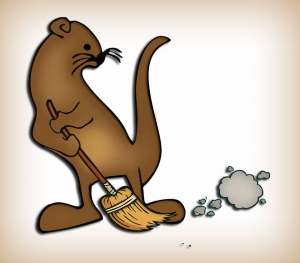 ЈКП „ ВИДРАК“ ВАЉЕВОВојводе Мишића 5014000 ВаљевоДел.бр.01-10108/1-20Тел: 014/221-556Факс: 014/242-981www.vidrakvaljevo.comКОНКУРСНА ДОКУМЕНТАЦИЈАЗА НАБАВКУ   УСЛУГА ОДРЖАВАЊА ВЕБ САЈТА У-12/2020Децембар  2020.годЈКП „ВИДРАК“ ВАЉЕВОУпућује Позив за достављање понуда За  набавку	Позивамо вас да уколико сте заинтересовани , доставите понуду за  набавку у поступку  набавке   У-12/2020 –услуге –услуга одржавања веб сајта.	 Документацију може преузети лице које поседује овлашћење заинтересованог понуђача у нашим просторијама, које се налазе у ул. Војводе Мишића 50 у Ваљеву, сваког радног дана од 08.00-14.00 часова или се доставља понуђачу на лични захтев, путем поште, e-maila.	Заинтересовани понуђачи су обавезни да своје понуде доставе лично или путем поште најкасније до  14.12.2020. Благовременим ће се сматрати понуде које стигну до  14.12.2020. год. на адресу ЈКП „ВИДРАК“ Ваљево, улица Војводе Мишића 50 до 10:15 часова истога дана.	Јавно отварање понуда обавиће се истог дана када је крајњи рок за пријем понуда, односно 14.12.2020.год у 10:30 часова .Отварању понуда могу да присуствују представници понуђача са овлашћењем, које се предаје комисији непосредно пре јавног отварања понуда.	Одлуку о додели уговора наручилац ће донети у року од 05 дана од дана јавног отварања понуда.	Број  набавке  У-12/2020 – услуге одржавања веб сајта У П У Т С Т В Оза сачињавање понуде по позиву бр. У-12/2020	   1.Понуда се подноси на оригиналном обрасцу из документације.	Понуда мора бити јасна, читко откуцана или написана неизбрисивим мастилом и свака страна мора бити потписана од стране овлашћеног лица.Понуда се подноси у затвореној коверти, са тачно наведеном адресом понуђача и назнаком  НЕ ОТВАРАТИ – понуда за  набавку „услуга одржавања веб сајта“  бр: У-12/2020	2.Понуда и сва акта морају бити на српском језику. Понуда се доставља тако што понуђач уписује тражене податке у обрасце који су саставни део документације.Комисија за набавке узеће у разматрање само благовремене понуде. Понуда ће се сматрати благовременом ако је наручиоцу достављена до рока назначеног у позиву за достављање. Наручилац ће као неисправне одбити понуде које су благовремено предате али за које се после отварања понуда на основу прегледа и оцене утврди да не испуњавају све захтеве из документације.	Вредновање понуда ће се вршити на основу следећих критеријума : најнижа понуђена цена.У случају да две или више понуда имају исту најнижу понуђену цену, наручилац ће позвати понуђаче чије су понуде са истом најнижом понуђеном ценом и најповољнију понуду изабрати жребом. Поступак избора најповољније понуде путем жреба ће се обавити на следећи начин:1. Наручилац ће упутити позив понуђачима чије су понуде са истом најнижом понуђеном ценом да присуствују поступку жребања;2. Поступак жребања водиће председник Комисије и биће обављен у просторијама наручиоца;3. Комисија ће водити записник о поступку жребања;4. Комисија ће припремити посуду и куглице у којима ће бити папирићи са називима понуђача чије су понуде са истом најнижом понуђеном ценом;5. Жребање ће бити обављено тако што ће председник комисије извршити извлачење једне куглице, извадити папирић из исте и прочитати назив понуђача којем ће Наручилац доделити уговор.ЈКП ‘’ ВИДРАК‘’ ВАЉЕВОБрој: 01 -10108/ 1-20У Ваљеву, 03.12.2020 год. ОБРАЗАЦ ПОНУДЕ бр. _____- УСЛУГА ОДРЖАВАЊА ВЕБ САЈТА -НАПОМЕНА : Не попуњавати у горњој табели са назнаком ’’ по договору ’’, јер се неће разматрати.На крају ове стране ставити потпис овлашћеног лица.						______________________________TEHNIČKA SPECIFIKACIJA Održavanje sajtaPotrebno je izvršiti izradu novog grafičkog rešenja u skladu sa grafičkim standardimanaručioca.Sve tehničke aktivnosti vezane za realizaciju posla su u nadležnosti vršioca usluge, tako danaručilac nema potrebe za angažovanjem dodatnih organizacija ili osoba.Neophodno je da se portal hostuje na VPS serveru i registruje na ime naručioca usluga koji garantuje potrebne resusrse i nesmetan rad aplikacije.Internet aplikacija bi u sekciji Korisničkog servisa pored osnovnih funkcionalnosti i opcijaponuđenih posetiocu morala uključivati i dodatni programski modul Moj račun, koji bikorisnicima naših usluga pružao informacije o računima i trenutnom zaduženju, kao idodatne informacije vezane za svakog pojedinačnog korisnika usluga. Ove informacije bikorisnici trebalo dobijati unosom šifre sa svog računa (ili nekim drugim identifikatorom poVašoj želji), a sam pregled iz internog informacionog sistema mora biti potpuno bezbedanbez direktnih pristupa u sam sistem.Dodatni programski modul Korisničkog servisa koji je potrebno izraditi je e-commerceplatforma u saradnji sa Banca Intesa, koja bi obezbedila mogućnost da korisnik prisamom pregledu zaduženja u sekciji Moj račun izvrši izmirenje svojih obaveza upotpunosti ili delimično. Jedan od uzroka može biti neposedovanje papirnog računa zauplatu, zatim, nedostatak vremena da se poseti mesto predviđeno za uplatu i sl. Kako bise ove situacije izbegle, i kako bi se korisnicima pružila i alternativa za plaćanje računa,potrebno je izraditi modul koji obezbeđuje brzu naplatu potraživanja putem svih platnihkartica koje su prisutne kod nas na tržištu.Usluga redovnog mesečnog održavanja uključuje redovne kodne i grafičke izmene naweb adresi www.vidrakvaljevo.com kao i uvođenje novih savremenih servisa na internetportalu koji bi obezbedili potrebnu dinamičnost i neophodnu interaktivnost sa posetiocima,kao i objavljivanje svih potrebnih dokumenata od važnosti, koje je u skladu sa Članom 71.Zakona o javnim preduzećima. Sve to je u cilju unapređenja poslovanja i promocije nainternetu.Svi gore navedeni programski moduli I programski kodovi ostaju u trajnom vlasništvu naručilaca usluga.Prilikom bilo kakve izmene u funkcionalnosti I dizajnu sajta, vršilac usluge se mora konsultovati sa pružaocem usluge.Paket koji bi se mesečno plaćao pored redovnog održavanja treba da sadrži i: Uključen Hosting na VPS serveru MySQL Bazu podataka Mail naloge sinhronizaciju postojećih naloga na GMAIL Backup (2 puta mesečno) Servis sajta SEO optimizacija aplikacije Analitiku mesečnu i na zahtev naručioca Antivirus zaštita CMS sistem i obuka za zaduženo lice Realizaciju zaštite internet aplikacije         Потпис овлашћеног лица понуђача					                                       ________________________________Назив фирме и седиштеАдреса понуђачаИме и презиме контакт особеТел.,факс, е-маилЖиро- рачунМатични бројРегистарски бројШифра делатностиПорески бројБрој  набавкеУ-12/2020Услови плаћања (у складу са Законом о роковима измирења новчаних обавеза у комерцијалним трансакцијама)45 данаУкупна  цена услуге на месечном нивоу без ПДВ- аУкупна  цена услуге на месечном нивоу са ПДВ- омРок извршења